September 4, 2018A-2015-2469144TO ALL PARTIESApplication of the Department of Transportation of the Commonwealth of Pennsylvania for approval to alter the public at-grade crossing by the installation of new automatically operated flashing-light crossing warning signals with short arm gates where SR 1015 (Hanover Street) crosses the single track of CSX Transportation Company (DOT 832 125 X) in Oxford Township, Adams County.To Whom It May Concern:Paragraphs No. 2 and 3, of the Secretarial Letter dated August 31, 2015, directed that a situation plan and detailed circuit plan for the altered crossing involved herein be submitted by CSX Transportation Inc. for approval prior to construction.The situation plan and detailed circuit plan were submitted by CSX Transportation, Inc. and were received August 9, 2018. The situation plan is identified as “PROPOSED CROSSING LAYOUT” and consists of one (1) sheet.  The detailed circuit plan is identified as “S.R. 1015 (HANOVER STREET) 832125X” and consists of ten (10) sheets.   No objections to the plans have been received.		The Commission issues this Secretarial Letter in accordance with Section 2702 of the Public Utility Code and approves the situation plan and detailed circuit plan for the Hanover Street crossing (DOT 832 125 X) submitted by CSX Transportation, Inc.The Parties are reminded that failure to comply with this or any Order or Secretarial Letter in this proceeding may result in an enforcement action seeking civil penalties and/or other sanctions pursuant to 66 Pa. C.S. § 3301.If you are dissatisfied with the resolution of this matter, you may, as set forth in 52 Pa. Code §§ 1.31 and 5.44, file a Petition for Reconsideration from Staff Action (Petition) with the Commission within twenty (20) days of the date of this letter. The Petition shall be sent to: Secretary, PA Public Utility Commission, P.O. Box 3265, Harrisburg, PA 17105-3265, and must be filed within twenty (20) days, or if no timely request is made, the action will be deemed to be a final action of the Commission. The Petition MUST include: (1) a written statement (divided into numbered paragraphs) outlining the reasons for the request; (2) the case docket number (it is provided for you at the top right hand corner of this letter); (3) the party on whose behalf the petition is made; (4) a Certificate of Service on the other parties of record; and (5) a Verification with original signature in accordance with 52 Pa. Code § 1.36. 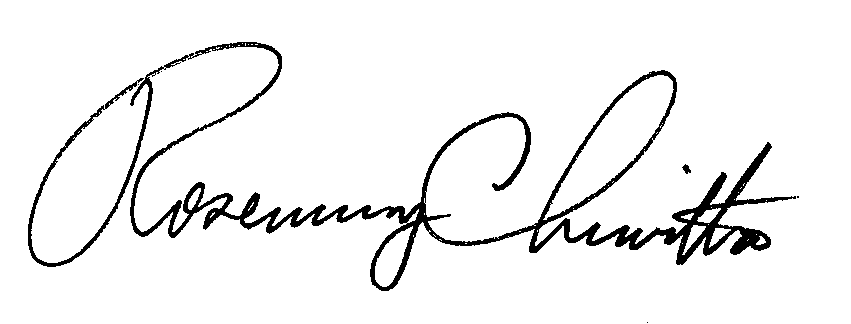 						Very truly yours,						Rosemary Chiavetta						Secretary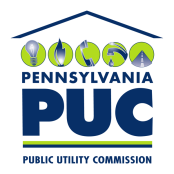 COMMONWEALTH OF PENNSYLVANIAPENNSYLVANIA PUBLIC UTILITY COMMISSIONP.O. BOX 3265, HARRISBURG, PA 17105-3265IN REPLY PLEASE REFER TO OUR FILE